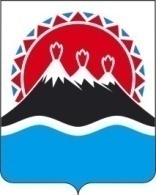 П О С Т А Н О В Л Е Н И ЕПРАВИТЕЛЬСТВА  КАМЧАТСКОГО КРАЯ             г. Петропавловск-КамчатскийПРАВИТЕЛЬСТВО ПОСТАНОВЛЯЕТ:Внести в часть 2.1 раздела 2 приложения к постановлению Правительства Камчатского края от 26.05.2011 № 201-П «Об утверждении Положения об Агентстве по внутренней политике Камчатского края» следующие изменения:пункт 16 изложить в следующей редакции: «16) осуществляет в установленном порядке закупки товаров, работ, услуг для обеспечения нужд Агентства и реализации возложенных на Агентство полномочий, заключает государственные контракты;»;пункт 19 изложить в следующей редакции: «19) организует дополнительное профессиональное образование работников Агентства;».2. Настоящее постановление вступает в силу через 10 дней после дня его официального опубликования.Губернатор Камчатского края                                                               В.И. Илюхин11.03.2014№119-ПО внесении изменений в приложение к постановлению Правительства Камчатского края от 26.05.2011      № 201-П «Об утверждении Положения об Агентстве по внутренней политике Камчатского края»